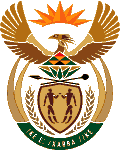 MINISTRY OF ENERGYREPUBLIC OF SOUTH AFRICAPRIVATE BAG x 96, PRETORIA, 0001, Tel (012) 406 7658PRIVATE BAG x 9111, CAPE TOWN, 8000 (021) 469 6412, Fax (021) 465 5980National Assembly: 388388.	Ms D Carter (Cope) to ask the Minister of Energy:(1)	What were the circumstances and reasons for his meeting in South Africa with the Minister of Natural Resources and Environment of the Russian Federation on 8 February 2018;(2)	whether any agreements were entered into as a consequence of the specified meeting; if so, what are the relevant details?				NW232ERely:I wish to inform the Honourable Member that as a recently appointed Minister of Energy, I am not privy to the requested information.